BESTANDSAUFNAHME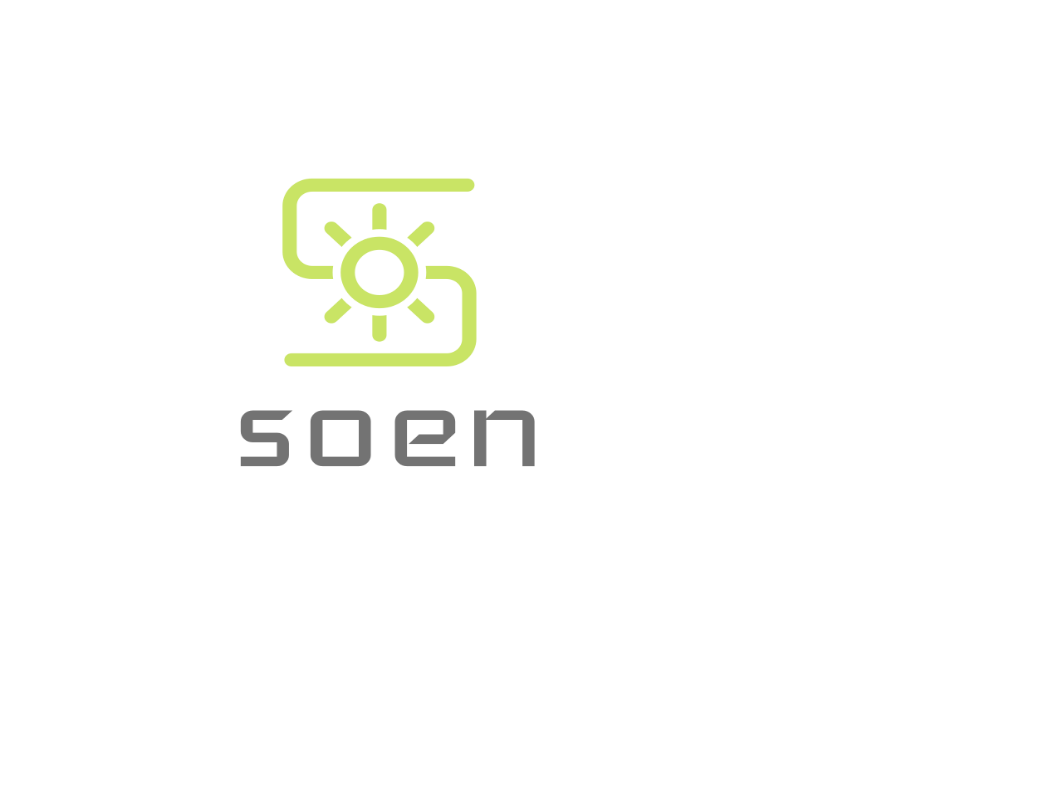 KundendatenFirmaNameStraße/Nr.PLZ/OrtTelefonE-MailAngaben zum GebäudeDachform Satteldach                     Pultdach                                              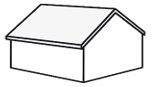 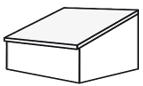  Walmdach                  Flachdach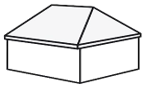  Walmdach                  FlachdachDacheindeckung Ziegel                      Welleternit       Trapezblech           Sonstiges                Ziegel                      Welleternit       Trapezblech           Sonstiges               Gebäude in Planung             oder Bestandsgebäude Baubeginn / Bauende:             ___________   /   ______________________Objektdaten elektrischNetzbetreiberStromverbrauch pro JahrKundenwunschAllgemein Photovoltaik   Stromspeicher   Notstrom   Ladestation Sonstiges